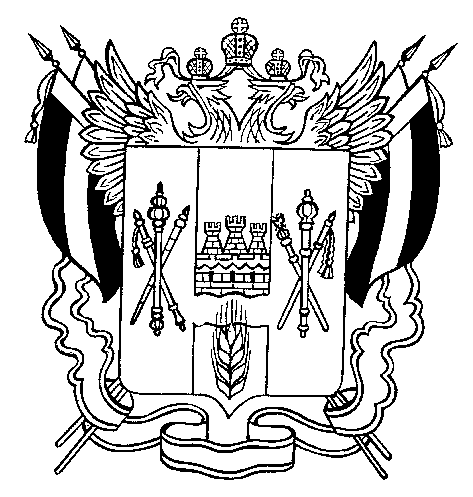 ТЕРРИТОРИАЛЬНАЯ  ИЗБИРАТЕЛЬНАЯ  КОМИССИЯОРЛОВСКОГО  РАЙОНА  РОСТОВСКОЙ  ОБЛАСТИПОСТАНОВЛЕНИЕ16 июня 2022 г.									№ 36-3п. ОрловскийОб утверждении плана работы Территориальной избирательной комиссии Орловского района Ростовской области на 3 квартал 2022 годаРуководствуясь статьей 24 Федерального закона от 12.06.2002 года 
№ 67-ФЗ «Об основных гарантиях избирательных прав и права на участие 
в референдуме граждан Российской Федерации»,Территориальная избирательная комиссия Орловского районаРостовской области ПОСТАНОВЛЯЕТ:1. Утвердить план работы Территориальной избирательной комиссии Орловского района Ростовской области на 3 квартал 2022 года (прилагается).2. Разместить настоящее постановление на сайте Территориальной избирательной комиссии Орловского района Ростовской области 
в информационно-телекоммуникационной сети «Интернет».3. Контроль за исполнением настоящего постановления возложить 
на секретаря Территориальной избирательной комиссии Орловского района Ростовской области Е.Н. Стоянову.Председатель комиссии						П.В. ЕлизаровСекретарь комиссии							Е.Н. Стоянова